Группа ________курс________ специальность_________________________________________________________              20______/20_________ учебный годДата заполнения: « ___»__________20___годКуратор:  _________ /__________________________/                             (подпись)         (расшифровка подписи куратора)Сводная таблица.2. Студенты, воспитывающиеся в приемных семьях________3.Студенты-сироты (без попечения):_______4.Студенты-инвалиды____5.Многодетные семьи____ ,из них:6.Малообеспеченные семьи _________7.  Беженцы, вынужденные переселенцы_____________8.Участники военных действий в горячих точках_________9.Родители-инвалиды____________10. Родители-осуждены___________11. Неблагополучные семьи___________12.Родительский комитет (РК) для 1 и 2 курса на базе основного (общего )образования____________13. Актив группы____________14.  Иногородние студенты________________15. Студенты, имеющие семьи (дополнительная информация):________16. Работающие студенты (оформленные официально)_________17. Дополнительные сведения:             Педагог-организатор ________________________________О.С. Шагабутдинова                                                                                                  (подпись, дата)            «УТВЕРЖДАЮ»Заместитель  директора по ВРпредседатель методического объединения кураторов ________Н.Ф. Нурмухаметова «___»________________20____г.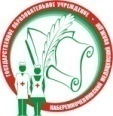 Министерство здравоохранения Республики ТатарстанГАПОУ«Набережночелнинский медицинский колледж»Отдел воспитательной и внеаудиторной деятельностиФ/ 25Социальный паспорт студенческой группы Студентыколичествоиз нихиз нихиз нихиз нихиз нихиз нихиз нихдети-инвалидымногодетные семьииз нихиз нихиз нихкол-во студентов, состоящих на учётекол-во студентов, состоящих на учётекол-во студентов, состоящих на учётеместо работыродителейместо работыродителейместо работыродителейместо работыродителейместо работыродителейместо работыродителейместо работыродителейобразование родителейобразование родителейобразование родителейобразование родителеймалообеспеченные семьи родители-инвалидыСтудентыколичестводевочекмальчиковв полных семьяхв неполных семьяхтолько с матерьютолько с отцомс опекуномдети-инвалидымногодетные семьитрое детейчетверо детей5 детей и болееВУ (внутренний учёт)ПДНПНД, ГНДГос. и муниц. (бюджетные) учреждения, из нихГос. и муниц. (бюджетные) учреждения, из нихГос. и муниц. (бюджетные) учреждения, из нихГос. и муниц. (бюджетные) учреждения, из нихИП, ООО, ОАО, ЗАОпенсионерыБезработные/ домохозяйкивысшеесреднеесредне-специальноесредне-техническоемалообеспеченные семьи родители-инвалидыколичестводевочекмальчиковв полных семьяхв неполных семьяхтолько с матерьютолько с отцомс опекуномдети-инвалидымногодетные семьитрое детейчетверо детей5 детей и болееВУ (внутренний учёт)ПДНПНД, ГНДвоенныемед работникиучителягос. служащиеИП, ООО, ОАО, ЗАОпенсионерыБезработные/ домохозяйкивысшеесреднеесредне-специальноесредне-техническоемалообеспеченные семьи родители-инвалидыВсего студентовИз них несовершеннолетних студентовФИО(полностью)приемного       студентаДатаРождения студентаФИО приемных родителей (полностью) дата рожденияНомер договорао передаче ребенка(студента),от какого числаМесто          работы, должностьДомашний                 адрес(по прописке и по комплексу),телефонКоличество родных детейФИО студента(полностью)      Дата рожденияДомашний адрес(по прописке ипо комплексу),                                         телефонФИО опекунаМесто          работы, должностьФИО студента  (полностью)     Дата рожденияДомашний адрес(по прописке и по   комплексу), телефонФИО родителей (опекунов)Группа инвалидности              ФИОстудента (полностью)             Дата         рожденияДомашний адрес,           телефон             ФИО         родителей      (полностью)Место работы,     должность, контактные телефоныИмена братьев  и сестерс указаниемдаты    рождения        ФИО студента                (полностью)Домашний адрес, телефонКатегория семьиФИО родителейМесто работы родителей ФИО студента            (полностью) Домашний адрес,     телефонКатегория семьиФИО родителейМесто работы родителейФИО (полностью)студентаДомашний адрес,       телефонКатегория семьиФИО родителейМесто работы родителейФИО студента   (полностью)Домашний адрес, телефонКатегория семьиФИО родителейМесто работы родителей,  указать группу инвалидностиФИО студента (полностью) Домашний адрес, телефонКатегория семьиФИО родителей      Место работы родителейФИО студента (полностью)   Домашний адрес,  телефонКатегория семьиФИО родителейМесто работы родителейПо какой причине семья считается неблагополучнойФИО родителя (полностью) Домашний адрес, телефон для связиМесто работы, должностьЗа какое направление работы ответственныйПримечаниеФИО студента (полностью) Дата рожденияДомашний адрес,телефонЗа какое направление работы отвечаетПримечаниеСтаростаУчебный секторСпортивно-оздоровительный секторТрудовой секторКультурно-массовый секторХудожественно-оформительский сектор№ФИО студента(полностью)Дата рожденияАдрес по пропискеАдрес проживания в г. Набережные Челны Условия проживания (проживает с родственниками, снимает квартиру (одна, с хозяйкой, указать с кем)ФИОстудента (полностью)             Дата         рожденияДомашний адрес,телефонФИОмужа (жены)(полностью)Имена детейс указаниемдаты    рожденияФИОстудента (полностью)             Дата         рожденияМесто работыДолжностьПримечание